關渡自然公園小鷿鷈自然體驗課程活動須知＊請詳閱並確認以下事項，於「保證金繳費與簽名回傳單」簽名後回傳＊活動時間：活動日當天上午10點至下午3點30分(可依路程遠近調整活動開始時間)。活動對象：入選學校/團體之學童、師長。活動人數：每場次學生最低人數為30人，最多以40人為限。為維護活動品質，總人數請勿超過40位。活動費用：活動內容：*實際活動程序將視當天現場狀況彈性調整入選學校/班級活動行前注意事項繳付保證金：請於報名確認3日內繳付保證金每場次2000元，繳費後請將繳費單據黏貼於【「關渡自然公園小鷿鷈自然體驗活動」保證金繳費與簽名回傳單】(第四頁)，簽名後傳真至02-28587416。如逾期未繳付保證金，視同放棄參加資格，將由候補之學校/團體遞補。繳費方式：郵政劃撥帳號：19656797戶名：社團法人台北市野鳥學會關渡自然公園管理處銀行轉帳/匯款銀行行庫：臺灣新光商業銀行北投復興崗分行帳號：0514-10-000069-7戶名：社團法人台北市野鳥學會關渡自然公園管理處行前準備：請於活動日一週前回傳【行前確認單】。如需園區代訂便當，請於申請時預先確認並通知園區葷食與素食數量。為響應環保，請鼓勵學生攜帶個人之環保餐具(筷子、湯匙)。贊助經費中未含自學校到園區間之旅行平安保險，請貴單位確實投保。申請延期：活動日二週前可接受延期申請，但以乙次為限，申請延期之活動日期需經關渡自然公園確認。申請延期請以書面形式(傳真、信件或電子郵件)通知本管理處環境教育部。本管理處將於受理延期後，另於延期之活動日前寄發行前通知。保證金退費標準：活動日如期到園進行活動，保證金將於活動當日全額退還給學校/團體。如遇颱風(依人事行政局之公告為準)或不可抗拒之事件，以延期為優先處理方式，如需取消活動行程，則退還九成保證金。活動日21日前通知取消者，退還九成保證金。活動日11日至20日前通知取消者，退還八成保證金。活動日4日至10日前通知取消者，退還七成訂金。活動日3日內通知取消者，退還三成訂金。活動日當日無故未到或中途退出者，保證金不予退還，原已繳付之保證金將全數轉作關渡自然公園濕地保育捐款。保證金退款以匯款方式退回者，需扣除匯款手續費。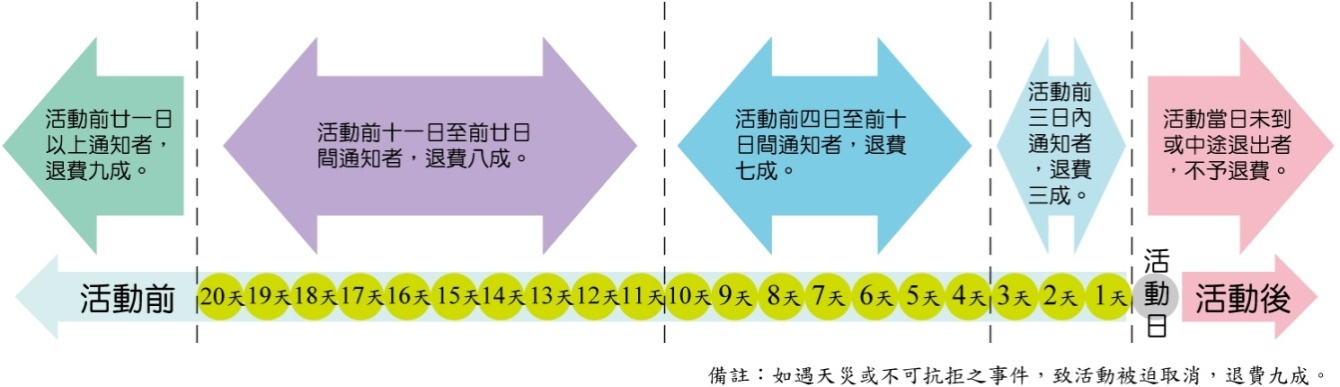 活動當天：活動當日出發前，請領隊與司機先生進行租用車輛安全檢查，以保障行車安全，並填寫租車出發前檢查記錄表，於抵達園區時轉交給承辦人員（請於事先聯絡時即向遊覽車公司索取紀錄表或自行下載【關渡自然公園小鷿鷈自然體驗-租(使)用遊覽車出發前檢查記錄表】檔案）。活動當日攜帶車資發票(須註明本處統一編號與抬頭)，可於當日領取車資補助款。（統一編號：13857668，抬頭：社團法人台北市野鳥學會關渡自然公園管理處）為維持活動之完整性與安全考量，請參與本活動之成員勿擅自脫隊。活動過程中，請領隊適時協助帶隊講師維持秩序及進行活動。活動過程中，本管理處將拍攝紀錄照片作為計畫結案之用，若  貴團體/班級有特殊狀況致無法配合拍照，敬請事先告知。請提醒參與活動的師生，記得準備入園戶外教學時的攜帶物品：□水壺與飲水        □遮陽帽          □筆、筆記本□穿舒適的運動鞋    □衛生紙與手帕    □簡易急救藥品、小藥膏或防蚊液□雨具(備用)        □防曬用品        □環保筷        □快樂與好奇心「關渡自然公園小鷿鷈自然體驗活動」保證金繳費與簽名回傳單費用來源費用項目金  額備  註英業達贊助款講師鐘點費每梯次14000元英業達贊助款場地費每梯次6000元英業達贊助款餐點費每人100元關渡自然公園補助學生與教師門票每人30元關渡自然公園補助車資每梯次8000元車輛由學校自行洽詢交通公司關渡自然公園補助生態創意DIY每人50元時間活動內容簡述地點10：00集合報到相見歡學習教室10：15藍色星球水分布遊戲學習教室10：45水的奇妙旅程水循環闖關遊戲主要設施區11：30創意DIY創作DIY活動學習教室12：30美味午餐學習教室14：00溼地搜查線自然體驗活動主要設施區15：15結語心得分享、有獎徵答學習教室15：30賦歸開心回家囉~學校/班級活動日期聯絡人活動事項及退費辦法確認（請務必親筆簽名後回傳）我同意「關渡自然公園小鷿鷈自然體驗活動」活動須知所載明之事項與保證金退費標準」（活動須知第二頁），並將依照此辦法辦理各項申請與退保證金程序。聯絡人簽名：＿＿＿＿＿＿＿＿＿＿＿身分證字號：＿＿＿＿＿＿＿＿＿＿＿＿＿＿＿民國＿＿＿年＿＿＿月＿＿＿日＿＿＿時＿＿分我同意「關渡自然公園小鷿鷈自然體驗活動」活動須知所載明之事項與保證金退費標準」（活動須知第二頁），並將依照此辦法辦理各項申請與退保證金程序。聯絡人簽名：＿＿＿＿＿＿＿＿＿＿＿身分證字號：＿＿＿＿＿＿＿＿＿＿＿＿＿＿＿民國＿＿＿年＿＿＿月＿＿＿日＿＿＿時＿＿分我同意「關渡自然公園小鷿鷈自然體驗活動」活動須知所載明之事項與保證金退費標準」（活動須知第二頁），並將依照此辦法辦理各項申請與退保證金程序。聯絡人簽名：＿＿＿＿＿＿＿＿＿＿＿身分證字號：＿＿＿＿＿＿＿＿＿＿＿＿＿＿＿民國＿＿＿年＿＿＿月＿＿＿日＿＿＿時＿＿分繳費憑證黏貼處劃撥單通訊欄註名【x月x日xx活動報名費,參加人員姓名xxx】郵局劃撥帳號：19656797，戶名：社團法人台北市野鳥學會關渡自然公園管理處。劃撥單通訊欄註名【x月x日xx活動報名費,參加人員姓名xxx】郵局劃撥帳號：19656797，戶名：社團法人台北市野鳥學會關渡自然公園管理處。劃撥單通訊欄註名【x月x日xx活動報名費,參加人員姓名xxx】郵局劃撥帳號：19656797，戶名：社團法人台北市野鳥學會關渡自然公園管理處。請黏貼繳費憑證並簽名後傳真至02-28587416關渡自然公園信箱：education@gd-park.org.tw　聯絡電話：02-28587417分機211-213請黏貼繳費憑證並簽名後傳真至02-28587416關渡自然公園信箱：education@gd-park.org.tw　聯絡電話：02-28587417分機211-213請黏貼繳費憑證並簽名後傳真至02-28587416關渡自然公園信箱：education@gd-park.org.tw　聯絡電話：02-28587417分機211-213請黏貼繳費憑證並簽名後傳真至02-28587416關渡自然公園信箱：education@gd-park.org.tw　聯絡電話：02-28587417分機211-213